        TILLEGG TIL ÅRSPLANEN       BARNEHAGEÅRET 2017/2018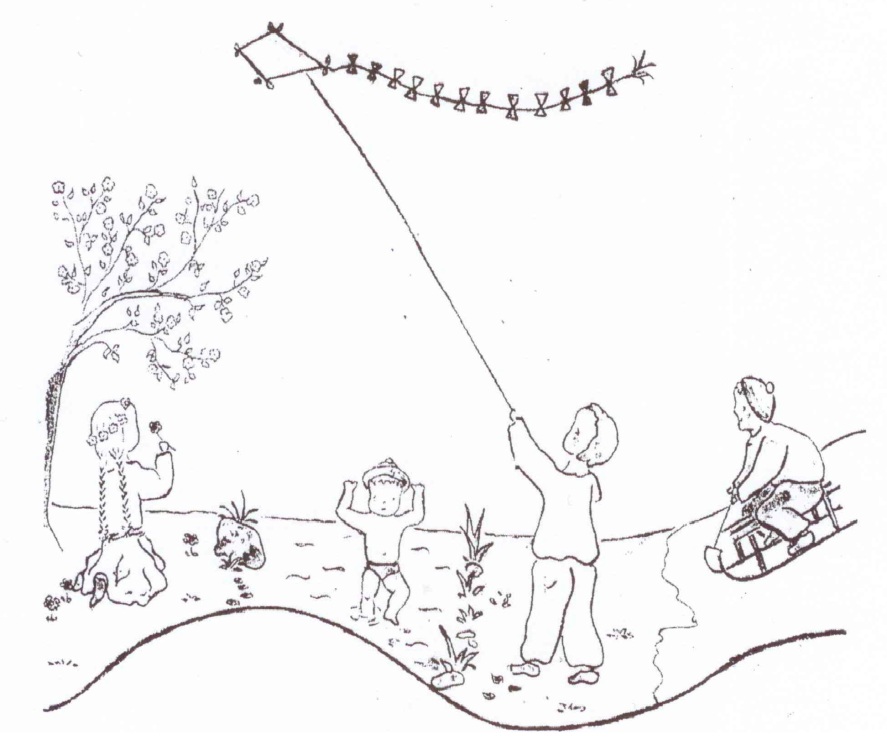 STEINERBARNEHAGEN PÅ HEDEMARKEN    AVD. BAMSE BRAKAR, VESLEMØY              OG VESLESTUATILLEGG TIL ÅRSPLANEN BARNEHAGEÅRET 2017/2018STEINERBARNEHAGEN PÅ HEDEMARKEN.Steinerbarnehagen på Hedemarken har 5 avdelinger med til sammen 75 barn i alderen 1-5 år. Barnehagen samarbeider med Stange kommune både i forhold til opptakav barn og i forhold til utvikling, økonomi og ulike barnehagespørsmål generelt.
Virksomhet for barnehager (VFB) fungerer som Stange kommunes barnehagemyndighet, og har ansvar for all drift av barnehager i Stange.Alle skoler og barnehager i Stange har de siste årene samarbeidet om 
prosjektet «Framtida er nå», som har som siktemål å utvikle et godt 
læringsmiljø i barnehage og skole. Skape en felles kultur.Stange kommune deltar i forbedrings- og innovasjonsarbeidet 
«Kultur for læring»
Virksomhet for Barnehagers satsningsområder 2017-2018:Språk og kommunikasjon har stor betydning for et barns utvikling 
og er et sentralt område i Rammeplan for barnehagen. Implementering av ny rammeplan.Fagområdet «Kommunikasjon, språk og tekst»
( i Steinerbarnehagen kalt «Språkkompetanse»):Tidlig og god språkstimulering er en stor og viktig del av barnehagens innhold og oppgaver. Dette er noe som er sterkt vektlagt i Meld.St.19 Tid for lek og læring. Vi vil derfor ha dette som overordnet satsningsområde for 
barnehagene framover.
Fokus på språkutvikling og grunnleggende ferdigheterBarna skal oppleve et rikt og variert språkmiljøPersonale og organisering:Barnehagen eies og drives av en idealistisk stiftelse:Stiftelsen Steinerbarnehagen på Hedemarken. 
Styrer opptrer på vegne av stiftelsens styre i det daglige.Personalet består av 20 medarbeidere, i tillegg til faste vikarer. 
10 av medarbeiderne er barnehagelærere med steinerpedagogisk utdanning.Viktige telefonnumre:           barnehagens tlf.nr: 62 78 28 09Daglig administrasjon (kontor)			45 87 22 08Avdelingen Bamse Brakar			45 87 22 05Avdelingen Maria Gullsko (tlf.tid 12-13) 	45 87 21 90Avdelingen Solgull (tlf.tid 12-13)		45 87 21 86Avdelingen Veslemøy				45 87 22 04Avdelingen Veslestua				45 87 21 99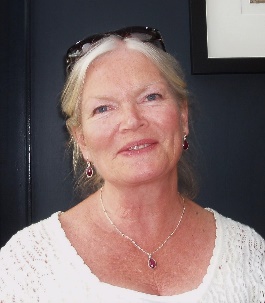 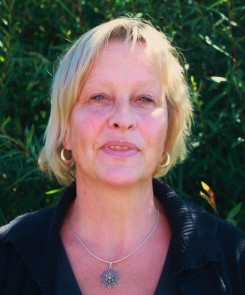       Birgit Daatland			Elin Hertzberg 	     
            styrer                                             assisterende styrerAdministrasjon:   Kontortid 08.30-15.00.	Åpningstid:  Barnehagen er åpen daglig fra kl. 07.30-16.15.Vi holder stengt i julen, fra og med 23.12. til og med 1.1.,i påskeferien, samt hele juli.VIKTIG INFORMASJONFravær og sykdomVI BER DERE GI OSS BESKJED OM FRAVÆR OG SYKDOM SÅ TIDLIG SOM MULIG. GJERNE PÅ SMS PÅ KVELDEN HVIS BARNET IKKE KOMMER NESTE DAG, ELLER PÅ MORGENEN, FØR KL. 9.
Det er viktig å få beskjed om fravær for å kunne planlegge dagen, og i sykdomstilfelle kunne holde seg orientert om barnets tilstand. Ved tidlig beskjed, kan vi også i noen tilfeller unngå å sette inn vikarer unødig, dersom både barn og voksne er syke. Barnet skal holdes hjemme når det ikke er friskt nok til å være ute eller ved nedsatt almenntilstand. Ved smittsomme sykdommer skal barnehagen ha beskjed. Barnet skal holdes hjemme til SMITTEFAREN ER OVER.  Dersom barnet blir sykt i løpet av barnehagedagen, vil vi kontakte foreldrene.Informasjon og beskjeder.Det sendes jevnlig ut informasjon på e-post/papir til foreldrene.Viktig informasjon henges også opp/skrives på oppslagstavlene på avdelingene.  Vi forventer at alle foreldre følger med og leser beskjeder/ informasjon på oppslagstavler og epost. 

Hjemmedager/tidlig hentingVi får i blant spørsmål fra foreldre om det er i orden at de henter barna tidlig noen dager, eller tar en hjemmedag sammen med barna sine. Det er selvfølgelig helt i orden!! Dere henter når det passer dere innenfor barnehagens åpningstid. Og for barna, som ofte kan ha lange dager i barnehagen, er slike hjemmedager/korte barnehagedager svært verdifulle! Det er nå i barnehagealder dere har anledning til å ta slike dager sammen med barna. Når de kommer over i skolen blir det annerledes.Klær og påkledningDet er viktig at barna er praktisk kledd i barnehagen. Barna må ha et ekstra skift med klær, nødvendig bleieskift, yttertøy og sko- alt etter årstiden.  Barna skal alltid ha regntøy (med strikk under støvlene) og støvler/ cherrox i barnehagen, også om vinteren. Praktisk tøy som parkdress og gode sko er å foretrekke fra høst til vår. Flere lag tynne klær er bedre enn ett tykt. Helst ullundertøy, tykk ullgenser og ullbukse under dressen. Hettelue og flere par votter/sokker er godt for barna å ha liggende i barnehagen. Vi anbefaler ullvotter da disse ikke blir kalde selv om de blir våte. Barna må ha minst ett skift liggende i barnehagen. Der skal det ligge: undertøy, stillongs, nok sokker, bukse og genser. Vi ber dere om å sjekke skiftetøyet regelmessig, minst en gang i uka.Barna trenger praktiske klær; klær som ikke strammer, men som er gode og store nok til å bevege seg høyt og lavt. Vi ønsker at barna, så langt det lar seg gjøre, ikke bruker prinsesse-/ballkjoler eller superhelt-klær i barnehagen. Barna går da ofte inn i en rolle, - og for mange barn blir det vanskelig åkomme ut av rollen. Det kan også føre til at barn blir utestengt fra leken. «Du kan ikke være med, for du har ikke prinsessekjole på».
Mye av dagens barneklær er med kommersielle trykk. Det er et ønske fra oss at dere tenker bevisst over hvilken rolle barna settes i.  De er bra nok som de er, de trenger ikke være en superhelt/Ninja eller gallakledd jente.Alle barn må ha innesko/ tøfler i barnehagen. Disse bør sitte godt på foten slik at de ikke faller av i lek. Sålen må ikke være hard, da smeller det i gulvet og støynivået øker. I barnehagen har vi ikke låneklær så det er viktig at dere følger med på 
værmeldingene slik at barna får på seg riktig tøy etter været. Hvis barna mangler utetøy eller skiftetøy, vil vi be dere om å hente klær. Dette for at barna skal få en så god barnehagedag som mulig.ALLE KLÆR, SKOTØY, MATBOKS, VOGNEN OG ALT TILBEHØR I VOGNENMÅ MERKES MED NAVNELAPP ELLER TUSJ.Husk å ta med skittent regntøy og dresser hjem for rengjøring.  MatMåltidene er et av dagens høydepunkter. Vi ønsker å skape en god og hyggelig ramme rundt måltidene. En dag i uken har barna niste med hjemmefra, -de andre dagene lager vi formiddagsmat i barnehagen. Maten vil i hovedsak være vegetarisk av biologisk-dynamisk/økologisk kvalitet.LekerBarnet skal ikke ha med egne leker eller småting av hensyn til seg selv og de andre barna. Barnehagen har mange leker som alle barn kan leke med. DugnadHver høst og vår er det dugnad i barnehagen, der personale og foreldre gjør en felles innsats. Dette styrker båndene mellom hjem og barnehage, og barna gleder seg over foreldrenes arbeid i barnehagen.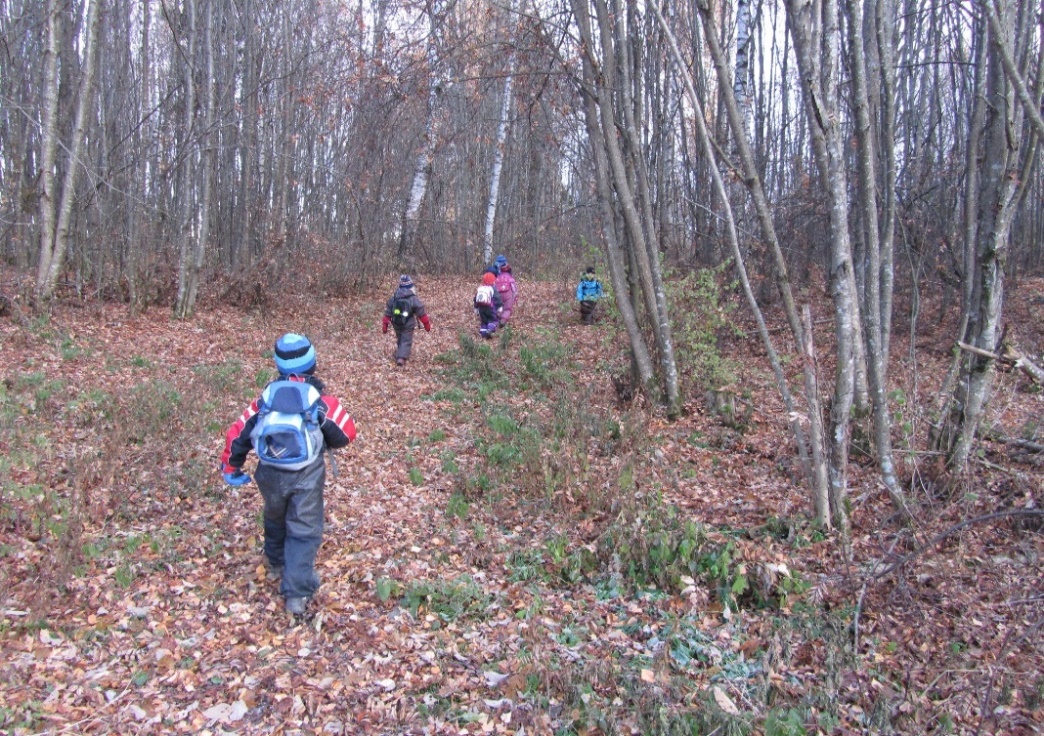 ForeldresamtalerDet tilbys 1-2 foreldresamtaler pr. år. Ellers etter behov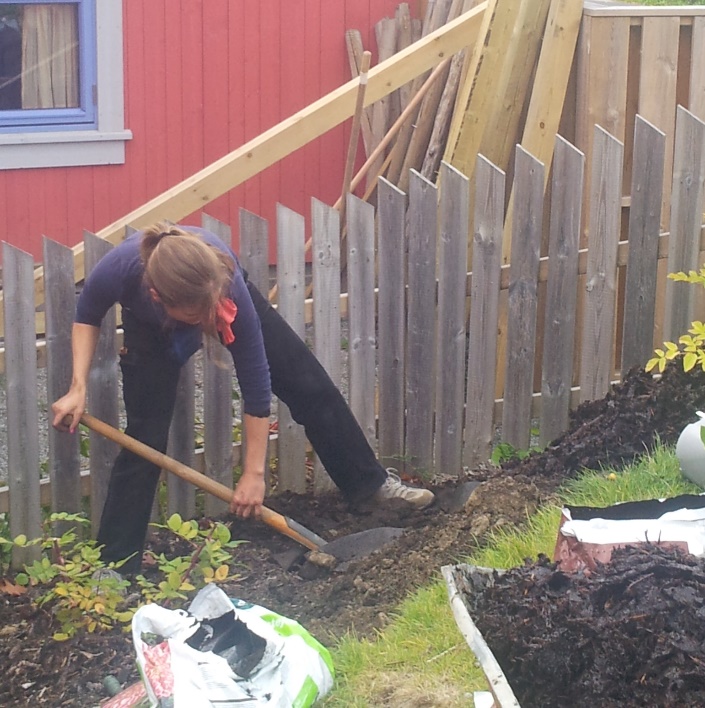 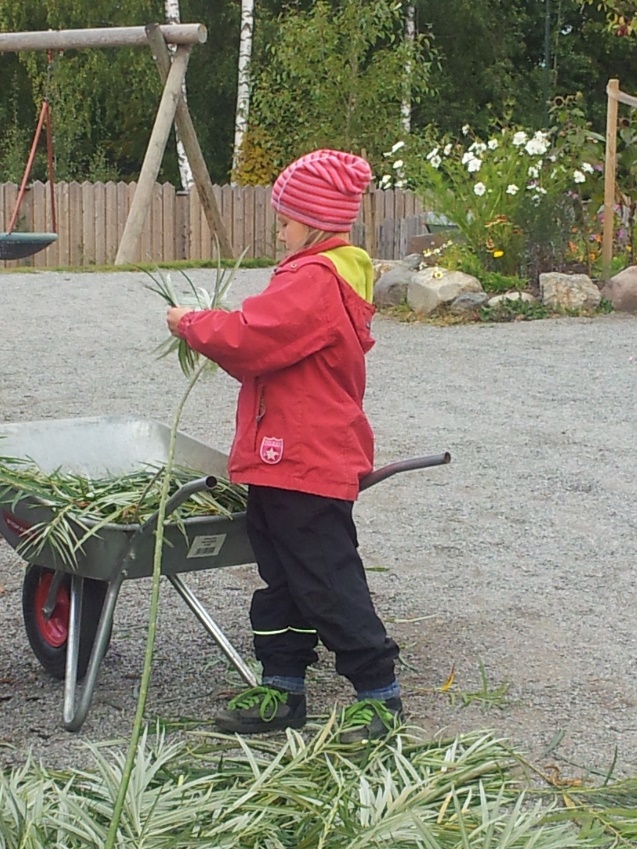 I avdelingen Bamse Brakar er det 19 barn i alderen 3-5 år, i hele og delte plasser.Medarbeidere er Berit Eriksen, Ingvild Langseth og Karin Birkeland.
Berit Eriksen er pedagogisk leder. 
Karin Birkeland er stedfortreder for Berit.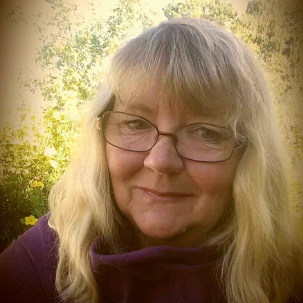 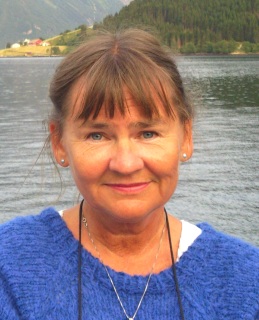          	      Berit                                          Ingvild       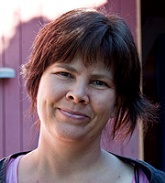      		Karin	BAMSE BRAKAR:Vi ønsker at alle barna skal være på plass til kl. 09.00. Dagsrytme:07.30		Barnehagen åpner.
Frilek og matlaging.09.00		Samlingsstund.    		Frilek inne/ute – ulike aktiviteter11.00               	Måltid,  Eventyrstund12.00 - 		Frilek14.00		Måltid		Frilek 16.15		Barnehagen stengerUkerytme:Mandag:	Utedag eller turdag. Avmarsj fra barnehagen kl. 9.00.
		Matpakke. Vi sørger for drikke.Tirsdag:		Maledag. Vi maler vått i vått på store arkOnsdag:	Bakedag. Barna får med seg et lite brød de selv har 		baktTorsdag		                                                                  
og fredag :     	Frilek og diverse småaktiviteterI desember har vi ikke maledag og brødbaking, men ulike advents-aktiviteter. I mai og juni er det ikke maling og baking, men mer uteliv.I avdelingen Veslemøy  er det 19 barn i alderen 3-5 år, i hele og delte plasser.Medarbeidere er Kay N. Elverhøy, Inger Lise Aasen og Gabor Csiba.Kay N. Elverhøy er pedagogisk leder.Inger Lise er stedfortreder for Kay.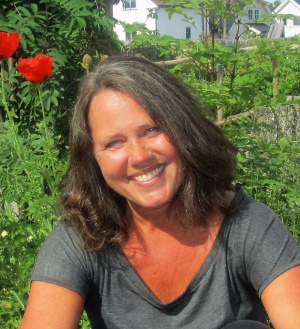 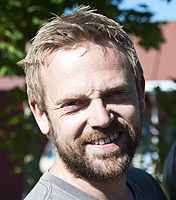                 Kay                                                 Inger Lise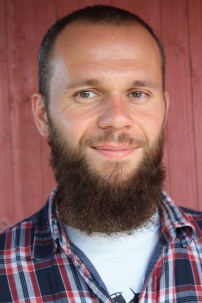  Gabor	VESLEMØY:Vi ønsker at alle barna skal være på plass til kl. 09.00. Dagsrytme:07.30         Barnehagen åpner.                     Frilek og matlaging. 09.00         Eventyr.     Ulike aktiviteter.10.40         Samlingsstund.11.00         Måltid12.00         Frilek14.00         Måltid inne/ute                   Frilek16.15         Barnehagen stenger         Ukerytme:Mandag:	Frilek og aktiviteter i forhold til årstidenTirsdag:		BakedagOnsdag:	Maledag. Vi maler vått i vått på store arkTorsdag:	Utedag/Turdag. Ta med matpakke og drikkeFredag:            	Frilek og aktiviteter i forhold til årstidenI avdelingen Veslestua er det 10 barn i alderen 3-5 år, i hele plasser.Medarbeidere er Hege M. Langseth, Alexandra Ritter og Rebekka Walter.
Hege M. Langseth er pedagogisk leder.
Alexandra Ritter er stedfortreder for Hege.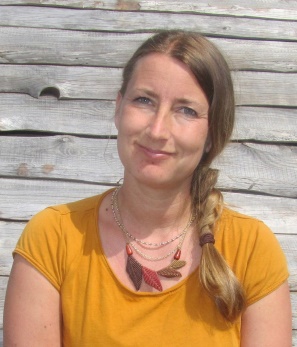 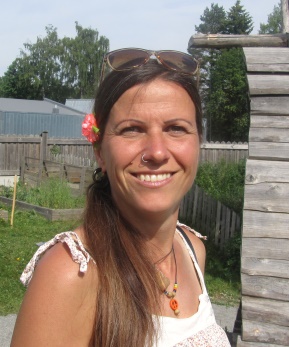                Hege  				Alexandra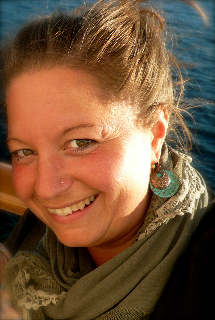                                               RebekkaVESLESTUA:Vi ønsker at alle barna skal være på plass til kl. 09.00. Dagsrytme:07.30	 Barnehagen åpner     Forberedelser til dagens gjøremål
 Frilek09.10	 Samlingsstund	 Aktiviteter	 Frilek10.45 	 Måltid	 Eventyr	 Frilek14.00     Måltid               Frilek16.15	 Barnehagen stenger     Ved hele utedager kan dagsrytmen se annerledes ut.    Ukerytme:Mandag:	Turdag. Barna må være på plass i barnehagen og ferdig med frokost til kl. 9.00. Vi tar ofte buss til furuberget.Tirsdag:		Bakedag.Onsdag:	Utedag med bålsuppe (med værforbehold).Torsdag:	Maledag.Fredag:		Turdag (ikke de dagene det er årstidsfester).
Barna må være på plass og ferdig med frokost til kl. 9.00. Tur enten i nærmiljøet eller med buss.I avdelingen Maria Gullsko er det 14 barn i alderen 1-3 år, i hele og delte plasser.Medarbeidere er Sissel Wie, Liv Skjølberg, Mona Berglund, Nina H. Eriksen og 
Gunvor Sandved. Sissel Wie er pedagogisk leder. 
Liv Skjølberg er førskolelærer II og stedfortreder for Sissel.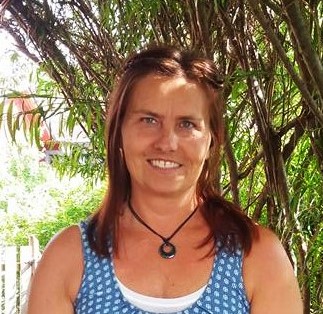 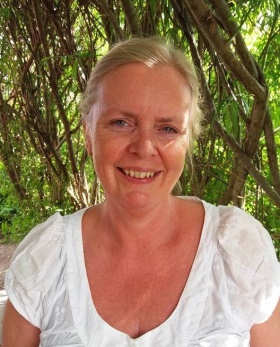  Sissel				   Liv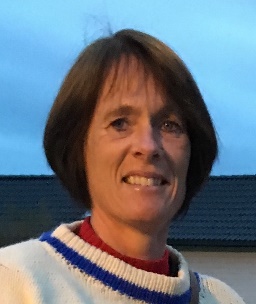 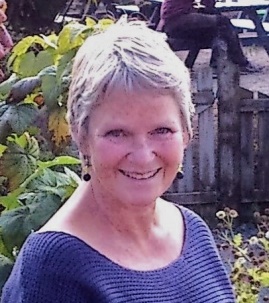     Mona			Gunvor	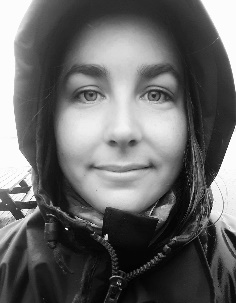       Nina			I avdelingen Solgull er det 13 barn i alderen 1-3 år, i hele og delte plasser.Medarbeidere er Janne Kristin Bø, Mai-Lis Thjømøe, Marius Håsæther og Maria Santana Herrera.
Janne Kristin Bø er pedagogisk leder. Mai-Lis Thjømøe er stedfortreder for Janne.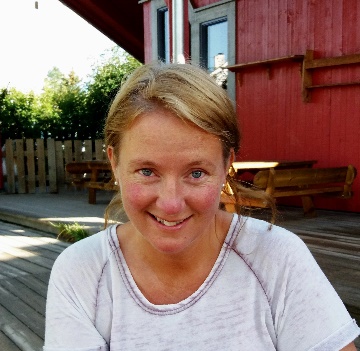 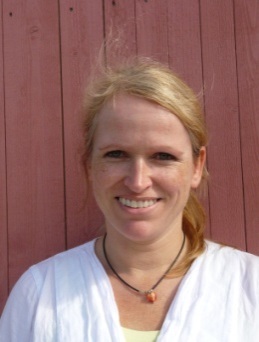                     Janne			       Mai-Lis	          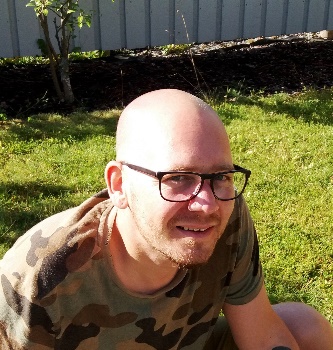 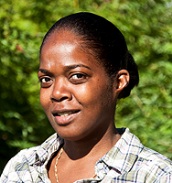 	        Marius			          Maria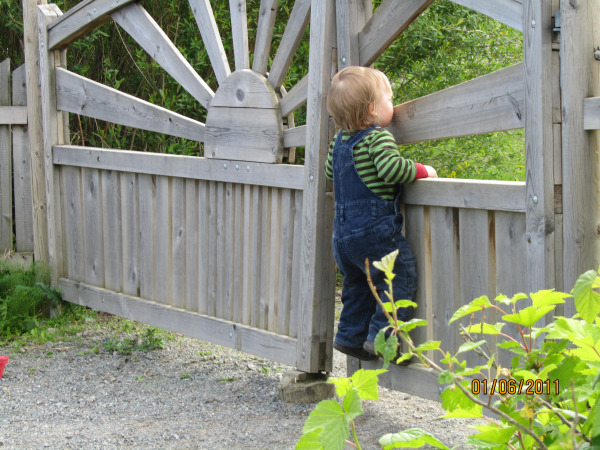 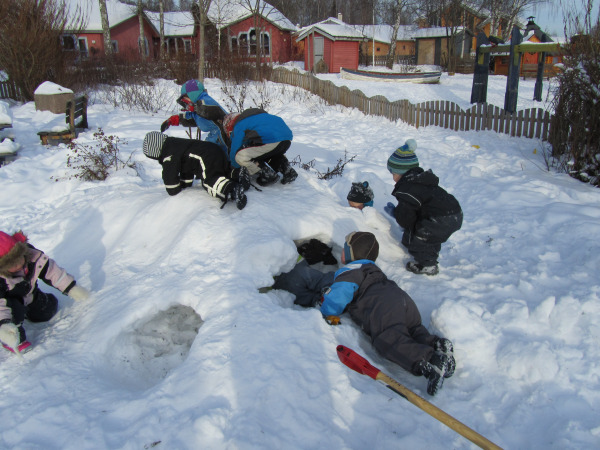 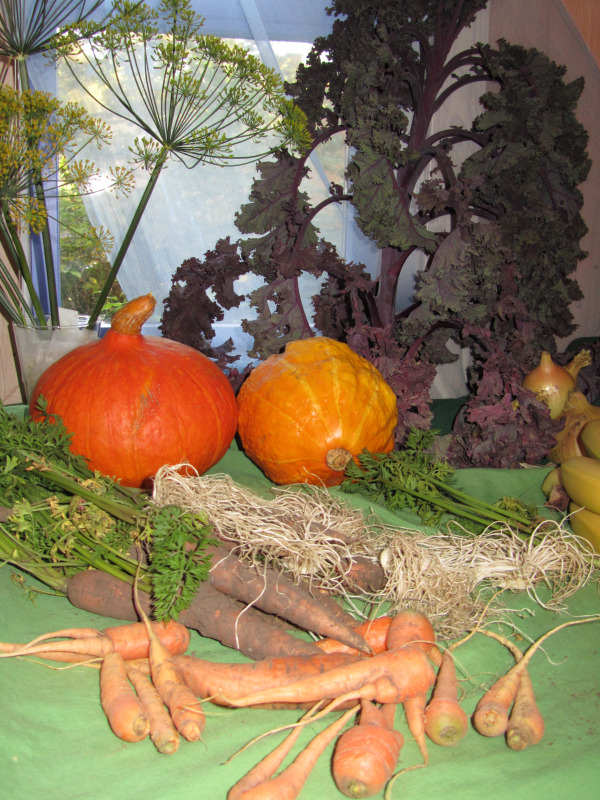 ÅRSTIDSFESTENE I STEINERBARNEHAGEN PÅ HEDEMARKENFeiringen og forberedelsene til festene tilpasses barnas alder!(Når det gjelder bakgrunnen for feiringen av de ulike årstidsfestene, se årsplanen.)Høstfest:Om høsten drar barnehagen på besøk til en lokal gård og høster grønnsaker. Til høstfesten pynter vi med grønnsakene og lager suppe til barn og foreldre.Mikaelsfest:Vi feirer St. Mikael med ridderkapper og stjernebånd. Ridderen er symbolet på de gode kreftene som tar opp kampen mot de onde kreftene, symbolisert ved dragen. På selve festdagen kan det komme en smed som slår barna til riddere.Lanternefest:I november kommer mørket for alvor. Barna lager lanterner i barnehagen, og vi baker sol, stjerne- og månekaker. Vi møtes på en fredagskveld med tente lanterner og synger lanternesanger.  Vi avslutter rundt bålet med kaker og sang.Adventshage:Første adventshelg inviterer vi til en liten adventsstund i barnehagen. Barnehagen har dempet belysning og en granbarspiral på gulvet. 
Barna får tenne hvert sitt lys i spiralen. En stille markering som innledning til adventstiden.Adventstid:I adventstiden får barna en adventsstund hver dag, med fortellinger som passer i denne tiden. Litt juleforberedelser som baking av pepperkaker og julehilsener blir det også tid til. Det viktigste for oss er at barna får oppleve en rolig og stemningsfull adventstid.Lussimess:Vi får besøk av elever fra Steinerskolen som går Luciaopptog med sang, lys og lussekatterHellig tre Kongersdag:Etter nyttår avrundes julefeiringen, og vi får besøk av de ”Hellige tre konger” som kommer til barnehagen med sang og røkelse.Karneval:Karneval markeres ulikt på de forskjellige avdelingene. Nærmere info blir sendt ut i forkant.Påske:Vi forbereder påsken med sanger og påskeaktiviteter. Vi leter etter påskeegg og koser oss med påskelunsj.17. mai:Foreldrestyrt dag, hvor barn og foreldre kan delta i barnetoget i Ottestad. Barnehagen er velkommen til å delta på Steinerskolens arrangement etter barnetoget.Pinsefest:Til pinsefesten lager barna pinsefugler. Disse pynter vi barnehagen med. Vi pynter også med løv og blomster, og feirer den blomstrende forsommeren med en fest.Sommerfest:Foreldre og søsken inviteres til sommerfest.  Dette er en fest med sosialt samvær, forhåpentligvis ute i hagen. Alle har med litt mat eller kake til felles bespisning. Det er også dagen vi markerer slutten på barnehagetiden for de eldste barna.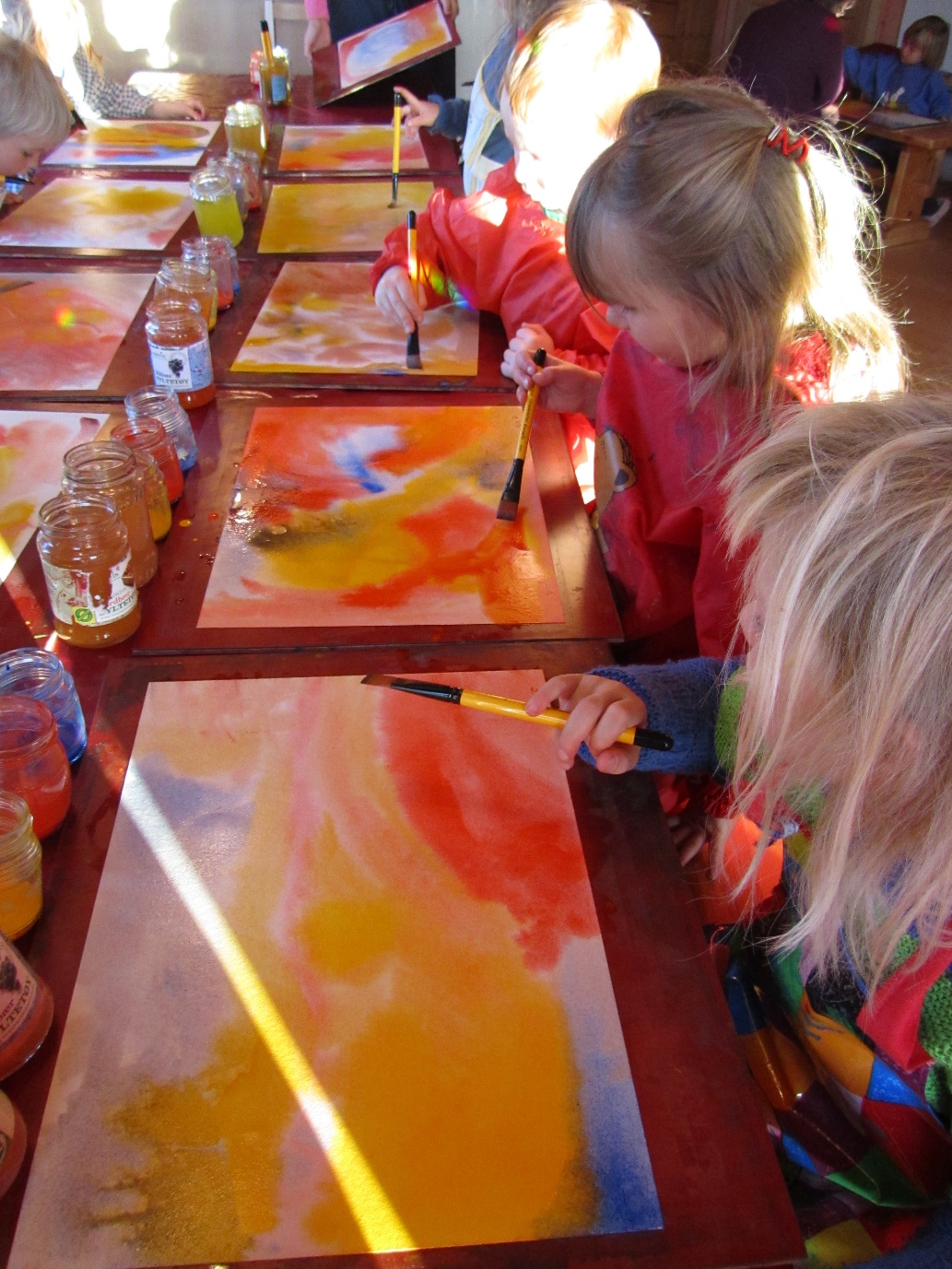 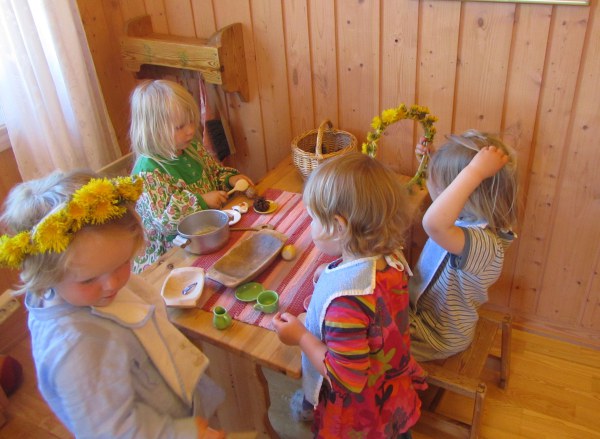 ÅRSOVERSIKT 2017/2018ÅRSOVERSIKT 2017/2018August - 17tirsdag 1.Første barnehagedagFørste barnehagedagOppstart nye barn: Oppstart nye barn: Her gjøres det individuelle avtaler.Her gjøres det individuelle avtaler.Her gjøres det individuelle avtaler.Her gjøres det individuelle avtaler.torsdag 17.Planleggingsdag (barnehagen stengt)Planleggingsdag (barnehagen stengt)Planleggingsdag (barnehagen stengt)Planleggingsdag (barnehagen stengt)Planleggingsdag (barnehagen stengt)fredag 18.Planleggingsdag (barnehagen stengt)Planleggingsdag (barnehagen stengt)Planleggingsdag (barnehagen stengt)Septembertirsdag 5.Felles foreldremøte med valg kl. 19-21Felles foreldremøte med valg kl. 19-21Felles foreldremøte med valg kl. 19-21Felles foreldremøte med valg kl. 19-21fredag 15.Høstfest. Hentesuppe etter kl. 14:00Høstfest. Hentesuppe etter kl. 14:00Høstfest. Hentesuppe etter kl. 14:00Høstfest. Hentesuppe etter kl. 14:00Høstfest. Hentesuppe etter kl. 14:00Høstfest. Hentesuppe etter kl. 14:00Høstfest. Hentesuppe etter kl. 14:00fredag 29.Mikaelsfest (kun for barna)Mikaelsfest (kun for barna)Mikaelsfest (kun for barna)Mikaelsfest (kun for barna)lørdag 30.Høstdugnad kl. 9-13Oktoberman 9. –fred 13.Skolens høstferie - uke 41Skolens høstferie - uke 41Skolens høstferie - uke 41Skolens høstferie - uke 41Novemberfredag 10.Lanternefest m/ foreldre (kveld)Lanternefest m/ foreldre (kveld)Lanternefest m/ foreldre (kveld)Lanternefest m/ foreldre (kveld)lørdag 18.Steinerskolens julemarkedSteinerskolens julemarkedDesemberlørdag 2.Adventshage m/ foreldre kl. 16(stor avd.)Adventshage m/ foreldre kl. 16(stor avd.)Adventshage m/ foreldre kl. 16(stor avd.)Adventshage m/ foreldre kl. 16(stor avd.)torsdag 21.Juleavslutning m/foreldre, etter kl. 14 Juleavslutning m/foreldre, etter kl. 14 Juleavslutning m/foreldre, etter kl. 14 Juleavslutning m/foreldre, etter kl. 14 fredag 22.Siste barnehagedag før juleferienSiste barnehagedag før juleferienSiste barnehagedag før juleferienSiste barnehagedag før juleferien23.12.17 -01.01.18juleferie2018Januar - 2018tirsdag 2.Første barnehagedag etter ferienFørste barnehagedag etter ferienFørste barnehagedag etter ferienFørste barnehagedag etter ferienFørste barnehagedag etter ferienfredag 5.Markere hellig tre kongers dagMarkere hellig tre kongers dagMarkere hellig tre kongers dagMarkere hellig tre kongers dagMarkere hellig tre kongers dagfredag 26.PlanleggingsdagFebruarfredag 9.KarnevalKarnevalKarnevalman 19. - fred 23.Skolens vinterferie - uke 8Skolens vinterferie - uke 8Skolens vinterferie - uke 8Skolens vinterferie - uke 8Skolens vinterferie - uke 8Marsman 26.- man 2.4.Påskeferie, barnehagen er stengtPåskeferie, barnehagen er stengtPåskeferie, barnehagen er stengtApriltirsdag 3.PåskeharefestPåskeharefestPåskeharefestMaitirsdag 1.Offentlig høytidsdag (barnehagen stengt)Offentlig høytidsdag (barnehagen stengt)Offentlig høytidsdag (barnehagen stengt)Offentlig høytidsdag (barnehagen stengt)Offentlig høytidsdag (barnehagen stengt)Offentlig høytidsdag (barnehagen stengt)Offentlig høytidsdag (barnehagen stengt)Offentlig høytidsdag (barnehagen stengt)onsdag 2.Vårdugnad (ettermiddag)Vårdugnad (ettermiddag)Vårdugnad (ettermiddag)torsdag 10.Kristi himmelfartKristi himmelfartKristi himmelfartonsdag 16.PinsefestPinsefestPinsefesttorsdag 17.Grunnlovsdag (fridag)Grunnlovsdag (fridag)Grunnlovsdag (fridag)fredag 18.Planleggingsdagmandag 21.2. pinsedag (fridag)lørdag 26.Steinerskolens vårmarkedSteinerskolens vårmarkedJunitors 7. & fred. 8Planleggingsdager (stengt pga barnehagestevne)Planleggingsdager (stengt pga barnehagestevne)Planleggingsdager (stengt pga barnehagestevne)Planleggingsdager (stengt pga barnehagestevne)Planleggingsdager (stengt pga barnehagestevne)torsdag 21.sommeravslutning kl. 14 (siste skoledag)sommeravslutning kl. 14 (siste skoledag)sommeravslutning kl. 14 (siste skoledag)sommeravslutning kl. 14 (siste skoledag)sommeravslutning kl. 14 (siste skoledag)fredag 29.siste barnehagedag før feriensiste barnehagedag før feriensiste barnehagedag før feriensiste barnehagedag før feriensiste barnehagedag før feriensiste barnehagedag før feriensiste barnehagedag før feriensiste barnehagedag før ferienJuli1.-31.7.Sommerferie (stengt)Sommerferie (stengt)Sommerferie (stengt)Med forbehold om at det evt. kan komme endringerMed forbehold om at det evt. kan komme endringerMed forbehold om at det evt. kan komme endringerMed forbehold om at det evt. kan komme endringerMed forbehold om at det evt. kan komme endringerMed forbehold om at det evt. kan komme endringerMed forbehold om at det evt. kan komme endringerMed forbehold om at det evt. kan komme endringerMed forbehold om at det evt. kan komme endringerMed forbehold om at det evt. kan komme endringer